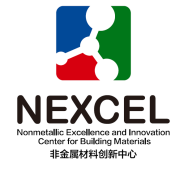 非金属材料创新中心示范应用类项目申报书Nonmetallic Excellence and Innovation Centerfor Building Materials (NEXCEL)Demonstration Project Proposal项目名称：                                          项目负责人：                                        申报单位：                                   （公章）项目起止时间：                                      Project Title:                                         Principle Investigator:                                  Implemented organizations:                             Duration of project:                                    非金属材料创新中心制  年   月   日填报说明项目申报书分为“项目背景”、“主要研究内容”、“研究方法及技术路线”、“创新性”、“项目目标、预期成果考核指标”、“项目年度计划”、“预期经济与社会效益及推广应用前景”、“工作基础、工作条件及任务分工”、“研究团队”、“经费预算”和“申请人承诺和所在单位审核”等部分。一、申报书填写需满足项目指南要求，申报书的内容将作为项目评审、签订任务书的重要依据，申报书的各项填报内容须实事求是、准确完整、层次清晰，不得弄虚作假。二、申报书中项目起止时间填写2024年1月1日~2024年12月31日。三、项目名称应清晰、准确反映研究内容，项目名称不宜宽泛。四、提交材料包括电子版和纸质版，电子版申报材料（PDF签章版，含支撑证明材料）通过电子邮件方式报送，纸质申报材料通过快递方式报送（含支撑证明材料，一式二份），电子申请书和纸质申请书的内容必须一致。所有书面文件请采用A4纸双面打印和普通纸质材料做封面，无需胶装。五、申报书标题统一用黑体四号字，申报书正文部分统一用宋体小四号字填写。正文行距为1.5倍。凡不填写的内容，请用“无”表示。六、申报书中的单位名称，请填写全称，并与单位公章一致。七、无论项目评审通过与否，所有材料均不予以退还，请申请者自行备份申请材料原件。NEXCEL DEMONSTRATION PROJECT PROPOSAL项目基本信息表项目简介从项目背景、项目目标、项目内容（包括拟解决的关键工程技术问题、示范应用的技术和成果）、预期成果和效益及市场前景等方面简要描述。（限800字以内）。项目申报书（正文）一、项目背景（包括项目研究目的及意义；国内外总体研究情况、目前技术水平（列表对比）、最新进展和市场发展前景；立项的必要性和迫切性、存在问题；特别说明本项目研究与石油基材料的关系，石油基材料用量及市场规模，对推动石油基材料在建材与施工中示范工程应用的作用。限2000字以内）二、项目主要研究内容、拟解决的关键技术难题（简述示范应用的技术和成果、示范应用拟解决的关键技术问题等。1000字以内） 三、项目采取的研究方法及技术路线（针对拟解决的关键技术问题，示范应用所采取的具体研究方法及方案等，限500字以内。）四、项目的创新性（示范应用中的创新性。每项限200字以内。）五、项目目标、预期成果及考核指标（800字以内）六、项目年度计划按每3个月制定完成项目计划进度，应将项目的考核指标分解落实到年度计划中。1、X年X月—X年X月任务：考核指标：成果形式：2、X年X月—X年X月任务：考核指标：成果形式：……七、预期经济与社会效益及推广应用前景（一）、预期经济、社会及环境效益（成果大量应用产生的社会、经济、环境效益和推广前景等，限500字以内）（二）、成果推广应用前景（重点描述项目产品和技术在未来5年内如何商业化、具体推广计划，可列表，限500字以内）八、工作基础、工作条件及任务分工（主要分别介绍申报单位和项目负责人在本项目研究方向方面的工作条件和工作基础；提供项目负责人在该研究方向的代表性成果（限5项）；各参加单位具体任务分工。限1000字）九、研究团队项目主要参加人员基本情况表（不超过6人） 十、经费预算（按工作内容及实施方案列出主要支出项目及金额，可列表） 十一、申请人承诺与所在单位审核Project Title:Principle Investigator:Implemented Organizations:Cooperation Partner:Duration of Project:Day/month/year ~ Day/month/yearEstimated Starting Date:NEXCEL Project Inputs: RMB¥   NEXCEL Project Inputs: RMB¥   Other Inputs: RMB¥Other Inputs: RMB¥ABSTRACT: Detail Description of the Proposal (no less than 2000 words). ABSTRACT: Detail Description of the Proposal (no less than 2000 words). Background (no less than 200 words)Objectives of the project (no less than 100 words)Main research contents and research method (no less than 800 words)Design of experiment and technical approach (no less than 800 words)Expected outcomes  (no less than 100 words)项目名称项目名称经费预算经费预算总预算    万元，其中中心专项资金   万元，单位自筹资金   万元，其他渠道获得资金    万元总预算    万元，其中中心专项资金   万元，单位自筹资金   万元，其他渠道获得资金    万元总预算    万元，其中中心专项资金   万元，单位自筹资金   万元，其他渠道获得资金    万元总预算    万元，其中中心专项资金   万元，单位自筹资金   万元，其他渠道获得资金    万元总预算    万元，其中中心专项资金   万元，单位自筹资金   万元，其他渠道获得资金    万元总预算    万元，其中中心专项资金   万元，单位自筹资金   万元，其他渠道获得资金    万元总预算    万元，其中中心专项资金   万元，单位自筹资金   万元，其他渠道获得资金    万元总预算    万元，其中中心专项资金   万元，单位自筹资金   万元，其他渠道获得资金    万元总预算    万元，其中中心专项资金   万元，单位自筹资金   万元，其他渠道获得资金    万元总预算    万元，其中中心专项资金   万元，单位自筹资金   万元，其他渠道获得资金    万元总预算    万元，其中中心专项资金   万元，单位自筹资金   万元，其他渠道获得资金    万元项目起止时间项目起止时间起始时间年    月    日年    月    日年    月    日结束时间结束时间结束时间 年  月  日 年  月  日 年  月  日 年  月  日申报单位单位名称单位名称单位法定代表人单位法定代表人单位法定代表人申报单位单位性质单位性质组织机构代码组织机构代码组织机构代码申报单位通信地址通信地址邮政编码邮政编码邮政编码申报单位单位联系人单位联系人电    话电    话电    话申报单位电子邮箱电子邮箱项目负责人姓   名姓   名性   别□男 □女□男 □女□男 □女出生日期出生日期出生日期项目负责人证件类型证件类型证件号码项目负责人所在单位所在单位项目负责人最高学位最高学位□博士     □硕士   □学士    □其他□博士     □硕士   □学士    □其他□博士     □硕士   □学士    □其他□博士     □硕士   □学士    □其他□博士     □硕士   □学士    □其他□博士     □硕士   □学士    □其他□博士     □硕士   □学士    □其他□博士     □硕士   □学士    □其他□博士     □硕士   □学士    □其他□博士     □硕士   □学士    □其他项目负责人职    称职    称□正高级 □副高级 □中级 □其他□正高级 □副高级 □中级 □其他□正高级 □副高级 □中级 □其他□正高级 □副高级 □中级 □其他□正高级 □副高级 □中级 □其他□正高级 □副高级 □中级 □其他职务职务职务项目负责人电子邮箱电子邮箱手机号码手机号码项目负责人通讯地址通讯地址其他参与单位(不超过2家)序号单位名称单位名称单位名称单位性质单位性质单位性质单位性质单位性质组织机构代码组织机构代码组织机构代码其他参与单位(不超过2家)1其他参与单位(不超过2家)2项目参加人数（不超6人）     人。其中：     人。其中：高级职称  人，中级职称  人，初级职称  人，其他  人；高级职称  人，中级职称  人，初级职称  人，其他  人；高级职称  人，中级职称  人，初级职称  人，其他  人；高级职称  人，中级职称  人，初级职称  人，其他  人；高级职称  人，中级职称  人，初级职称  人，其他  人；高级职称  人，中级职称  人，初级职称  人，其他  人；高级职称  人，中级职称  人，初级职称  人，其他  人；高级职称  人，中级职称  人，初级职称  人，其他  人；高级职称  人，中级职称  人，初级职称  人，其他  人；高级职称  人，中级职称  人，初级职称  人，其他  人；项目参加人数（不超6人）     人。其中：     人。其中：博士学位  人，硕士学位  人，学士学位  人，其他  人。博士学位  人，硕士学位  人，学士学位  人，其他  人。博士学位  人，硕士学位  人，学士学位  人，其他  人。博士学位  人，硕士学位  人，学士学位  人，其他  人。博士学位  人，硕士学位  人，学士学位  人，其他  人。博士学位  人，硕士学位  人，学士学位  人，其他  人。博士学位  人，硕士学位  人，学士学位  人，其他  人。博士学位  人，硕士学位  人，学士学位  人，其他  人。博士学位  人，硕士学位  人，学士学位  人，其他  人。博士学位  人，硕士学位  人，学士学位  人，其他  人。填表说明： 1、专业技术职称：A、正高级  B、副高级  C、中级  D、初级  E、其他；2、投入本项目的全时工作时间（人月）是指在项目实施期间该人总共为项目工作的满月度工作量；累计是指项目组所有人员投入人月之和；3、是否有工资性收入：Y、是  N、否；4、工作单位：填写单位全称，其中高校要具体填写到所在院系。填表说明： 1、专业技术职称：A、正高级  B、副高级  C、中级  D、初级  E、其他；2、投入本项目的全时工作时间（人月）是指在项目实施期间该人总共为项目工作的满月度工作量；累计是指项目组所有人员投入人月之和；3、是否有工资性收入：Y、是  N、否；4、工作单位：填写单位全称，其中高校要具体填写到所在院系。填表说明： 1、专业技术职称：A、正高级  B、副高级  C、中级  D、初级  E、其他；2、投入本项目的全时工作时间（人月）是指在项目实施期间该人总共为项目工作的满月度工作量；累计是指项目组所有人员投入人月之和；3、是否有工资性收入：Y、是  N、否；4、工作单位：填写单位全称，其中高校要具体填写到所在院系。填表说明： 1、专业技术职称：A、正高级  B、副高级  C、中级  D、初级  E、其他；2、投入本项目的全时工作时间（人月）是指在项目实施期间该人总共为项目工作的满月度工作量；累计是指项目组所有人员投入人月之和；3、是否有工资性收入：Y、是  N、否；4、工作单位：填写单位全称，其中高校要具体填写到所在院系。填表说明： 1、专业技术职称：A、正高级  B、副高级  C、中级  D、初级  E、其他；2、投入本项目的全时工作时间（人月）是指在项目实施期间该人总共为项目工作的满月度工作量；累计是指项目组所有人员投入人月之和；3、是否有工资性收入：Y、是  N、否；4、工作单位：填写单位全称，其中高校要具体填写到所在院系。填表说明： 1、专业技术职称：A、正高级  B、副高级  C、中级  D、初级  E、其他；2、投入本项目的全时工作时间（人月）是指在项目实施期间该人总共为项目工作的满月度工作量；累计是指项目组所有人员投入人月之和；3、是否有工资性收入：Y、是  N、否；4、工作单位：填写单位全称，其中高校要具体填写到所在院系。填表说明： 1、专业技术职称：A、正高级  B、副高级  C、中级  D、初级  E、其他；2、投入本项目的全时工作时间（人月）是指在项目实施期间该人总共为项目工作的满月度工作量；累计是指项目组所有人员投入人月之和；3、是否有工资性收入：Y、是  N、否；4、工作单位：填写单位全称，其中高校要具体填写到所在院系。填表说明： 1、专业技术职称：A、正高级  B、副高级  C、中级  D、初级  E、其他；2、投入本项目的全时工作时间（人月）是指在项目实施期间该人总共为项目工作的满月度工作量；累计是指项目组所有人员投入人月之和；3、是否有工资性收入：Y、是  N、否；4、工作单位：填写单位全称，其中高校要具体填写到所在院系。填表说明： 1、专业技术职称：A、正高级  B、副高级  C、中级  D、初级  E、其他；2、投入本项目的全时工作时间（人月）是指在项目实施期间该人总共为项目工作的满月度工作量；累计是指项目组所有人员投入人月之和；3、是否有工资性收入：Y、是  N、否；4、工作单位：填写单位全称，其中高校要具体填写到所在院系。填表说明： 1、专业技术职称：A、正高级  B、副高级  C、中级  D、初级  E、其他；2、投入本项目的全时工作时间（人月）是指在项目实施期间该人总共为项目工作的满月度工作量；累计是指项目组所有人员投入人月之和；3、是否有工资性收入：Y、是  N、否；4、工作单位：填写单位全称，其中高校要具体填写到所在院系。填表说明： 1、专业技术职称：A、正高级  B、副高级  C、中级  D、初级  E、其他；2、投入本项目的全时工作时间（人月）是指在项目实施期间该人总共为项目工作的满月度工作量；累计是指项目组所有人员投入人月之和；3、是否有工资性收入：Y、是  N、否；4、工作单位：填写单位全称，其中高校要具体填写到所在院系。填表说明： 1、专业技术职称：A、正高级  B、副高级  C、中级  D、初级  E、其他；2、投入本项目的全时工作时间（人月）是指在项目实施期间该人总共为项目工作的满月度工作量；累计是指项目组所有人员投入人月之和；3、是否有工资性收入：Y、是  N、否；4、工作单位：填写单位全称，其中高校要具体填写到所在院系。填表说明： 1、专业技术职称：A、正高级  B、副高级  C、中级  D、初级  E、其他；2、投入本项目的全时工作时间（人月）是指在项目实施期间该人总共为项目工作的满月度工作量；累计是指项目组所有人员投入人月之和；3、是否有工资性收入：Y、是  N、否；4、工作单位：填写单位全称，其中高校要具体填写到所在院系。序号姓名性别出生日期身份证号码 职称/职务最高学位专业方向是否有工资性收入投入本项目全时工作时间（人月）工作单位项目中承担的主要工作本人签字123456累计累计累计累计累计累计累计累计累计／／／序号预算科目名称金额/万元序号（1）（2）1一、中心专项资金21.材料费32.测试化验加工费43.燃料动力费54.会议、差旅及国际合作交流费65.出版/文献/知识产权事务费76.劳务费87.其他9二、其他来源资金10三、合计预算说明（该项目原则上不得用于设备费，劳务费、专家费不得超过5%）：预算说明（该项目原则上不得用于设备费，劳务费、专家费不得超过5%）：预算说明（该项目原则上不得用于设备费，劳务费、专家费不得超过5%）：申请人承诺本人根据非金属材料创新中心专项基金项目申报指南的要求自愿提交项目申报书，在此郑重承诺：保证填报内容真实、准确。如果获得资助，我将严格遵守国家科研诚信建设的有关规定，按计划认真开展研究工作，切实保证完成研究工作任务。中心资助的项目在执行期间所产生的知识产权，包括论文、书籍和软著等均为作者和中心共同所有，并标注中心名称及项目号；标准和专利由申请者、中国建材总院、沙特阿美（ABS和/或其附属公司）共同拥有并署名。               申请人（签章）：                             年     月     日申报人所在单位审核意见单位领导（签章）：          单位（盖章）：                             年     月     日